WYPRAWKA DLA DZIECI 5 LETNICHBLOK TECHNICZNY BIAŁY A3 – x1BLOK TECHNICZNY KOLOROWY A3 – x1BLOK TECHNICZNY KOLOROWY A4 – x2BLOK TECHNICZNY BIAŁY A4 – x2KLEJ W SZTYFCIE (najlepiej AMOS Glue Stick, PATTO Glue Stick) – x5KLEJ WIKOL – x1KREDKI DREWNIANE BAMBINO – x1KREDKI ŚWIECOWE BAMBINO - x1 PLASTELINA 12 KOLORÓW – x1 (firma ASTRA lub AS)RYZA BIAŁEGO PAPIERU XERO – x1TECZKA Z RĄCZKĄCHUSTECZKI HIGIENICZNE (wyciągane z pudełka) – x2MOKRY PAPIER TOALETOWY – x4RĘCZNIK PAPIEROWY (mega rolka) – x1WOREK Z UBRANIAMI NA ZMIANĘ ( majteczki, skarpetki, podkoszulek, spodnie)KAPCIE NA GUMOWEJ PODESZWIENOŻYCZKI – x1 ( tylko nowe dzieci)PĘDZEL ŚREDNI – x1 (tylko nowe dzieci)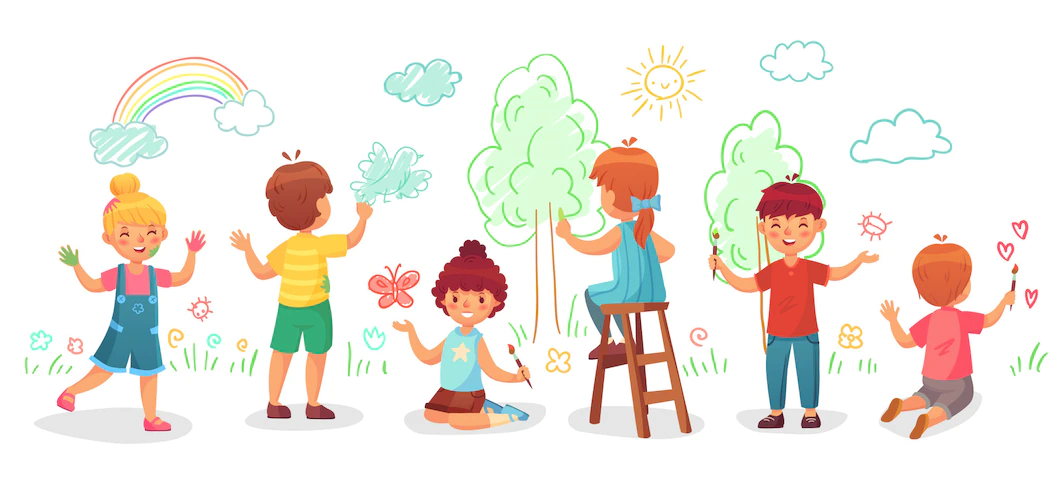 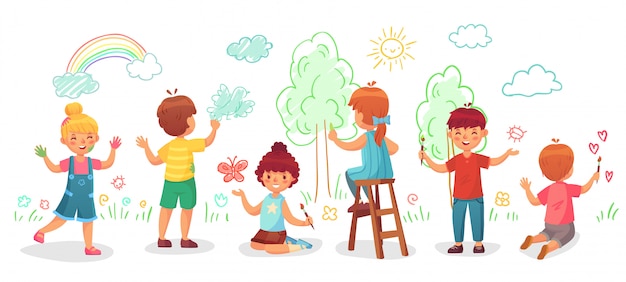 